Vlaamse Toezichtcommissie
voor de verwerking van persoonsgegevens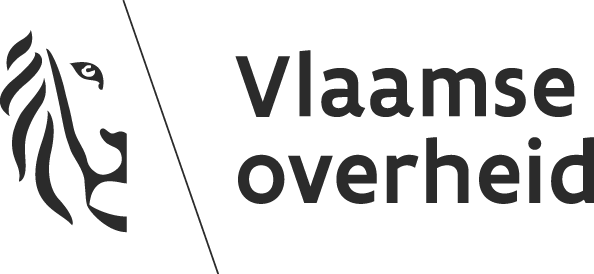 Formulier indienen klachtDe klacht die u wenst in te dienen betreft de verwerking van persoonsgegevens door een Vlaamse overheidsinstantie die u betreffen en u denkt dat de verwerking van die persoonsgegevens een inbreuk maakt op de Algemene Verordening Gegevensbescherming (AVG).Maak dan gebruik van dit klachtenformulier. We stellen alles in het werk om u zo snel mogelijk te antwoorden.We verwerken uw persoonsgegevens alleen voor doelstellingen van intern beheer, met name de vlotte behandeling van uw reactie en uw verzoek om inlichtingen. We gebruiken uw gegevens niet voor commerciële doeleinden en we geven ze niet door aan derden (wel aan de andere bevoegde toezichthouders).ContactgegevensNaam:Voornaam:Adres:Telefoon:E-mail:Uiteenzetting van de feitenIdentificatie van de concrete verwerkingBenoem hierbij de Vlaamse bestuursinstantie (agentschap, departement, gemeente, …)Datum en handtekening